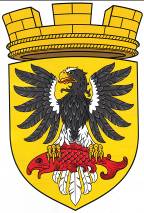                      Р О С С И Й С К А Я   Ф Е Д Е Р А Ц И ЯКАМЧАТСКИЙ КРАЙП О С Т А Н О В Л Е Н И ЕАДМИНИСТРАЦИИ ЕЛИЗОВСКОГО ГОРОДСКОГО ПОСЕЛЕНИЯот    23.11.2016                                                                                                          № 1007-п                                                               г. ЕлизовоРуководствуясь п. 2 ст. 3. Федерального закона от 25.10.2001 №137-ФЗ «О введении в действие Земельного кодекса Российской Федерации», Федеральным законом от 06.10.2003 г. № 131-ФЗ «Об общих принципах организации местного самоуправления в Российской Федерации», в связи с допущенной технической ошибкой     ПОСТАНОВЛЯЮ:	1. Внести изменения в постановление администрации Елизовского городского поселения № 865-п от 13.10.2016 «Об утверждении схемы расположения земельного участка образуемого из земель государственной собственности кадастрового квартала 41:05:0101005 Елизовского городского поселения».2. Пункт 1 Постановления изложить в следующей редакции:«1. Утвердить  схему расположения земельного участка, образуемого из земель государственной собственности  кадастрового квартала 41:05:0101005, согласно приложению к настоящему постановлению:-    условный номер - 41:05:0101005:ЗУ1;-    площадь участка – 52224 кв.м;-    территориальная зона - зона учреждений отдыха и туризма (РЗ 2);-   вид разрешенного использования – «объекты отдыха и туризма»; -    местоположение – Камчатский край, Елизовский район,  г. Елизово, ул. Мурманская;3. Управлению делами администрации Елизовского городского поселения  разместить настоящее постановление в информационно-телекоммуникационной сети «Интернет»  на официальном сайте администрации Елизовского городского поселения.4. Контроль за исполнением настоящего постановления возложить на руководителя Управления архитектуры и градостроительства администрации Елизовского городского поселения.5. Настоящее постановление вступает в силу после официального опубликования (обнародования).Глава администрацииЕлизовского городского поселения                                                           Д.Б. ЩипицынО внесении изменений в постановление администрации Елизовского городского поселения № 865-п от 13.10.2016 «Об утверждении схемы расположения земельного участка образуемого из земель государственной собственности кадастрового квартала 41:05:0101005 Елизовского городского поселения»